MC KNOLL SCHOOL - SCC MEETING AGENDA 
Wednesday February 16, 2022 @ 7:00 pm
 MC Knoll School Library/ZOOM
Present: Phil Adams, Julie Parisloff, Megan Reminek, Lorraine Moeller, Chantel Kitchen, Kristine Vaughn, Valerie Hollinger, Jan MorrisonZOOM: Brooklyn Ungar, Vanessa Roebuck Regrets: Amanda KrysaAbsent: noneCall to order @ 7:02 pm1. Review of meeting’s agenda/additions to agenda- none2. Lorraine motions to approve the minutes of the December 7th, 2021 MC Knoll SCC Meeting as circulated. Brooklyn seconded.   3. Wednesday, February 2nd, 2022. Lorraine motions the MC Knoll SCC approves up to $400 towards Staff Appreciation efforts. Chantel motions to approve the motion listed above.  This motion was previously made electronically via What’s App. Valerie seconded.3. Treasurer’s Report- circulated and attached - Reconciled bank balance as of end of January 2022 is $10,742.49.- Updated Signing Authority for the MC Knoll SCC bank account is completed.Kristine motions to approve the Treasurer’s Report as presented for the February 16th, 2022 MC Knoll SCC Meeting. Valerie seconded.4. Fundraiser’s Report- Purdy’s info will be passed along next week from Vanessa.- BP’s Hot Lunch upcoming. Will be held on Friday March 18th, 2022.- Valerie will ask Elmer if the SaskEnergy are going to be doing community BBQ’s re: Family BBQ in June 5. Administrators’ Report- School Cash Net will be happening next year – division wide. It is an app with a fee per transaction that is taken off automatically. Can replace e-transfer for the school and SCC. Phil to confirm that we do not have to pay a transaction fee to transfer funds out of the app. - still waiting on a new quote from Fencing Around. Signage required from Painted Hand CDC, so will look at a chloroplast sign to attach to the fence with pertinent logos once fence completed. - As restrictions are lifted, MC Knoll School will be a mask friendly school so that all feel comfortable in their choices. - MC Knoll will emphasize fun and rebuilding community. - Discussion on option of holding Student Led Conferences via ZOOM, in-person or a hybrid model. Pros and cons in each option. Phil and Julie to survey parents/guardians to see what the feedback of needs are. Jan suggests we are clear with messaging to remind them that we must stick to the allotted times. - One School, One Book was successful. Prizes daily for trivia questions. Student Leadership youth read to the young kids who weren’t able to read at home. Online assembly to kick off. Wrap up event included trivia. SCC was able to provide prizes and treats. - Staff Appreciation was a daily treat for the staff all week. Continental breakfast, SeaStar Award ceremony, sundae bar, pizza lunch and a virtual assembly with trivia on staff. Lorraine motions that the MC Knoll SCC cover the full cost of staff appreciation, valued at $415.29. Valerie seconded. 6. Board Update- Jan appreciates the messaging regarding choices and no judgement in masking after restrictions are lifted. - One School, One Book feedback great. Jan would love to come in and read with any classes. 7. OtherLorraine motions that the MC Knoll SCC purchases a gift card in the value of $75.00 to acknowledge and celebrate Carrie Somogyi for her Sea Star Award. Valerie seconded. Set Next Meeting – Wednesday, March 23rd, 2022 @ 6:30 pm
Valerie motions to adjourn the meeting at 8:12 pmM.C. Knoll SchoolSchool Community CouncilTreasurer’s ReportFebruary 16th, 2022Bank Balance: The reconciled bank balance as of January 31st, 2022 is $10,742.49.Expenses paid since December 7, 2021:Revenues earned since December 7, 2021:Respectfully Submitted,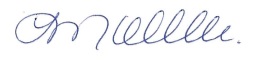 Lorraine MoellerTreasurer, MC Knoll SCCPhone: 306-783-9397Email: l.moeller@sasktel.netCheque #DatePayeeAmount209Dec. 14/21In Good Taste$4,208.25Dec. 31/21Cornerstone Service Charges$7.00Jan. 31/22Cornerstone Service Charges$7.00Item/EventAmountIn Good Taste (E-transfers)$1,746.00In Good Taste (Cash & Cheques)$1,926.00Painted Hand C.D.C. – Playground Replacement Grant(2nd Allocation)$100.00Painted Hand CDC – Schoolyard Fencing Project Grant(1st Allocation)$1,600.00